Муниципальное бюджетное  учреждение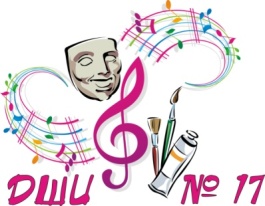 дополнительного образования «ДЕТСКАЯ ШКОЛА ИСКУССТВ № 17»городского округа Самара443079, г.Самара, ул. Гагарина, 58 , тел.(факс) 260-83-01                      e-mail:balashova_irina@inbox.ruПриложение к Приказу № 123 от 29.08.2018 г.Годовой учебный календарный график на 2018-2019 учебный год1. Продолжительность учебного года:начало учебного года – 3 сентября 2018 года;окончание учебного года – 27 мая 2018 года;количество учебных недель:32 учебных недель для учащихся 1-х классов по предпрофессиональным программам.33 учебных недель для учащихся 2-4-х классов по предпрофессиональным программам34 учебных недель для учащихся 1-х классов по общеразвивающим программ.35 учебных недель для учащихся 2-4-х классов по общеразвивающим программ.35 учебных недель для учащихся 5-7-х классов по образовательным программам. 2. Регламентирование образовательного процесса на учебный год:Учебный год делится на четверти:1 четверть – продолжительность с 03.09.2018 по 27.10.2018 (8 учебных недель);2 четверть – продолжительность с 06.11.2018 по 28.12.2018 (7 учебных недель, 5 дней); 3 четверть – продолжительность с 09.01.2019 по 23.03.2019 (11 учебных недель);4 четверть – продолжительность с 01.04.2019 по 27.05.2019 (8 учебных недель, 1 день).Продолжительность каникул:1 четверть: с 29.10.2018  по  04.11.2018; 2 четверть: с 29.12.2018 по  08.01.2019;1 класс дополнительные каникулы: с 04.02.2019 по 10.02.2019;3 четверть: с 25.03.2019 по 31.03.2019;4 четверть: с 28.05.2019 по 31.08.2019. 3. 1 сентября 2018 г. выступление на Линейках в Структурных подразделениях. 